Ecumenical conversation groupStrinda kirke autumn 2017 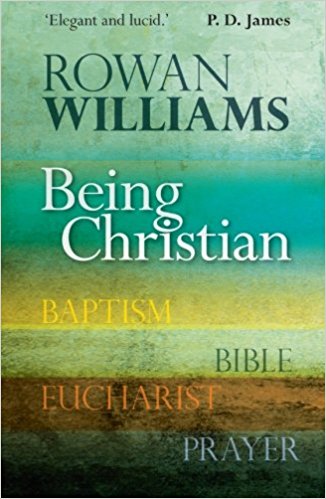 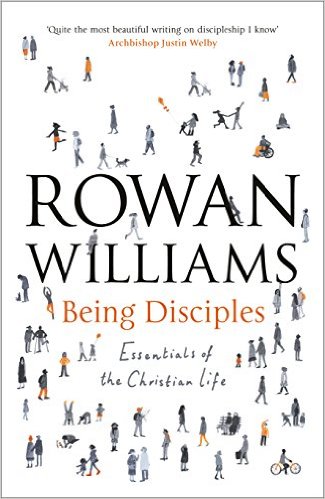 Ecumenical conversation groupStrinda kirke autumn 2017Ecumenical conversation groupStrinda kirke autumn 2017